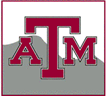 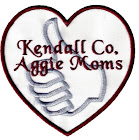 HOWDY!Our 27th Annual Hill Country Aggies Scholarship Golf Tournament, Dinner, and Raffle will take place on May 6, 2022 at the Buckhorn Golf Course in Comfort, TX. This event is our principle fundraising event to raise scholarship funds for local Aggie students. Due to the pandemic, we were unable to hold our tournament the last two years. Our goal this year is to raise $20,000 that will be used for local Kendall County Aggie Scholarships. In order to meet this goal, we are asking for sponsorships and raffle item donations from individuals and businesses like yours. We plan to host 136 golfers, and so we are also seeking donations of small items that could be used in the golfer gift bags. By giving to this annual event, you will be supporting the Kendall County Aggie Moms Club in our scholarship fundraising efforts for local Aggie students. As a sponsor or donor, your name will be placed on materials and advertisements that publicize the event and onsite at the event. We appreciate your consideration in supporting our fundraising efforts. Additionally, we would love to have you participate in the tournament as a player or team. It would be another fun way to support our Aggies!I am attaching the golf tournament flyer for your information. You can visit our website at https://kendallco.aggiemoms.org to find information regarding our club, scholarships, and the golf tournament.  Please feel free to contact me for further questions or explanations about our event. The Kendall County Aggie Moms Club is a 501(c)(3) organization (Tax ID# 74-2678984) that supports our local Aggie students by awarding scholarships to both current and graduate students.Thanks & Gig'em,Toni Ely, KCAMC PresidentEmail: kendallcountymoms@aggienetwork.comKendall County Aggie Moms ClubP.O. Box 966 Boerne, TX  78006